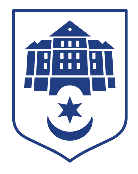 ТЕРНОПІЛЬСЬКА МІСЬКА РАДАвул. Листопадова, 5, м. Тернопіль, 46001  тел.: (0352) 52 20 21  е-mail: ternopil_rada@ukr.net
web: ternopilcity.gov.ua, код ЄДРПОУ 34334305Перелік питань для включення до порядку денного засідання постійної  комісії міської ради з питань містобудування:№з\пНазва проєкту рішенняПро затвердження проекту землеустрою щодо відведення земельної ділянки за адресою вул.Микулинецька,115/159 гр.Західняк Г.В.Про затвердження проекту землеустрою щодо відведення земельної ділянки за адресою вул.Стрімка,30 гр.Грушецькому В.В., Яремусу М.О.Про надання земельної ділянки за адресою проспект Злуки,51 Тернопільському ліцею №21- спеціалізованій мистецькій школі імені Ігоря Герети Тернопільської міської радиПро затвердження проекту землеустрою щодо відведення земельної ділянки за адресою вул. Микулинецька, 115/111 гр.Александрівській Л.С.Про надання дозволу на розроблення проекту землеустрою щодо відведення земельної ділянки за адресою вул. Спортивна,5 гр. Куриляк Г. П.Про надання дозволу на розроблення проекту землеустрою щодо відведення земельної ділянки за адресою вул.Степова,35 гр.Михайлишину Є.Т.Про надання дозволу на розроблення проекту землеустрою щодо відведення земельної ділянки за адресою вул.Ілярія Бриковича,20 гр.Сисаку А.І.Про затвердження проекту землеустрою щодо відведення земельної ділянки за адресою вул. Білогірська гр. Щербі Ю.М.Про затвердження проекту землеустрою щодо відведення земельної ділянки за адресою проспект Злуки,45а гр. Молоток Л.А.Про надання дозволу на складання технічної документації із землеустрою щодо поділу земельної ділянки за адресою вул. Бродівська,44 ФО-П Голяш І.О.Про затвердження технічної документації із  землеустрою щодо встановлення меж земельної ділянки в натурі (на місцевості) за адресою вул. Центральна, 25а с. Глядки (в межах населеного пункту) Тернопільського району Тернопільської області, яке належить до Тернопільської  міської  територіальної громади, гр. Шлейці В.М.Про надання дозволу на розроблення проекту землеустрою щодо відведення земельної ділянки для обслуговування багатоквартирного житлового будинку за адресою вул. Володимира Великого,5 ОСББ «В.ВЕЛИКОГО 5» Про надання дозволу на розроблення проекту землеустрою щодо відведення земельної ділянки за адресою вул.Микулинецька,115/92 гр.Кулик В.І., Гетьманському Д.С.Про затвердження технічної  документації із землеустрою щодо встановлення меж земельної ділянки в натурі (на місцевості) за адресою  вул. Центральна, 9  с. Кобзарівка  (в межах населеного  пункту) Тернопільського району Тернопільської області, яке належить до  Тернопільської міської територіальної громади, гр. Березовській О.Я.Про затвердження проекту землеустрою щодо відведення земельної ділянки за адресою вул.Микулинецька,115/181 гр.Бабію І.І., Бабій О.С.Про надання дозволу на розроблення проекту землеустрою щодо відведення земельної ділянки за адресою вул.Глибочанська,40 гр.Вегері Г.В.Про затвердження проекту землеустрою щодо відведення земельної ділянки за адресою вул. Микулинецька,116р гр. Цимбалюку О. М.Про затвердження проекту землеустрою щодо відведення земельної ділянки за адресою вул. Степана Будного, 23 гр. Якобчуку А. М.Про надання земельної ділянки за адресою вул. Текстильна, 28 ТОВ «ЮСП ПАНЕЛЬ»Про затвердження проекту землеустрою щодо відведення земельної ділянки за адресою вул. Богдана Хмельницького, 37 ОСББ «Б. Хмельницького 37 Т»Про затвердження проекту землеустрою щодо відведення земельної ділянки за адресою вул.Татарська,5 гр.Гаху М.І.Про затвердження проекту землеустрою щодо відведення земельної ділянки за адресою вул. Микулинецька, 116р гр. Бехтер О. В. Про затвердження технічної документації із землеустрою щодо встановлення меж земельної ділянки в натурі (на місцевості) за адресою  вул. Богуна, 8  с. Малашівці (в межах населеного пункту) Тернопільського району Тернопільської області, яке належить до Тернопільської міської територіальної громади,гр. Беркиті А.Б.Про затвердження проекту землеустрою щодо відведення земельної ділянки за адресою вул.Бережанська,35 гр.Оберлейтнер О.В.Про затвердження проекту землеустрою щодо відведення земельної ділянки за адресою вул. Золотогірська гр. Заяць Г. Т.Про надання дозволу на розроблення проекту землеустрою щодо відведення земельної ділянки за адресою вул. Степана Будного, 1 гр. Туркоту Б. В.Про затвердження проекту землеустрою щодо відведення земельної ділянки за адресою вул. Львівська гр. Романюк Н.А.Про надання дозволу на розроблення проекту землеустрою щодо відведення земельної ділянки за адресою вул. Степана Будного,23 гр.Васильчишину Я. І.Про затвердження проекту землеустрою щодо відведення земельної ділянки за адресою вул. Степана Будного, 23 гр. Пасічнику І. М.Про затвердження проекту землеустрою щодо відведення земельної ділянки за адресою вул.Покрови,22 гр.Кулик Н.І., Кулику Ю.І., Дем’янчик Т.І.Про надання дозволу на розроблення проекту землеустрою щодо відведення земельної ділянки за адресою вул. Олександра Довженка КП «Тернопільводоканал»Про затвердження проекту землеустрою щодо відведення земельної ділянки для обслуговування багатоквартирного житлового будинку за адресою вул. Микулинецька,116Т ОСББ «МИКУЛИНЕЦЬКА,116Т»Про надання дозволу на розроблення проекту землеустрою щодо відведення земельної ділянки за адресою вул. Братів Бойчуків, 4а комунальному закладу «Комплексна дитячо-юнацька спортивна школа з ігрових видів спорту» Тернопільської міської радиПро надання дозволу на розроблення проекту землеустрою щодо відведення земельної ділянки за адресою вул. Дениса Лукіяновича,8, приміщення 7з ТОВ «Полімерна група «ТЕРПОЛІМЕРГАЗ»Про надання земельної ділянки за адресою вул. Микулинецька, 29в гр.Тарнавському П.Г.Про затвердження проекту землеустрою щодо відведення земельної ділянки за адресою вул.Микулинецька,8 Релігійній громаді «Церква християн віри євангельської м. Тернополя «Спасіння»Про затвердження проекту землеустрою щодо відведення земельної ділянки за адресою вул.Микулинецька,115/179а гр.Мазурок М.М.Про затвердження проекту землеустрою щодо відведення земельної ділянки для обслуговування багатоквартирного житлового будинку за адресою вул. Соломії Крушельницької,1 ОСББ «Крушельницької 1»Про надання дозволу на розроблення проекту землеустрою щодо відведення земельної ділянки для обслуговування багатоквартирного житлового будинкуза адресою вул. Новий Світ-бічна,12 ОСББ «Комфорт2021»Про затвердження технічної документації із землеустрою щодо встановлення меж земельної ділянки в натурі (на місцевості) за адресою вул.Андрія Малишка,31 гр.Ригун Л.Б., Дмитраш Д.Я.Про поновлення договорів оренди земельних ділянок для ведення товарного сільськогосподарського виробництва ТОВ «Агролан-3»Про надання дозволу на розроблення технічної документації із землеустрою щодо встановлення меж земельної ділянки в натурі (на місцевості) за адресою вул.Подільська,2 гр.Демків О.О.Про надання дозволу на розроблення проекту землеустрою щодо відведення земельної ділянки для обслуговування багатоквартирного житлового будинку за адресою вул. В’ячелава Чорновола, 2 ОСББ «В.Чорновола 2»Про затвердження проекту землеустрою щодо відведення земельної ділянки за адресою вул.Фестивальна,46 гр.Гарматюк Н.С., Йордан О.С.Про надання дозволу на розроблення технічної документації із землеустрою щодо встановлення меж земельної ділянки в натурі (на місцевості) за адресою вул.Хліборобна,51а гр.Бенів Г.М., Попович Л.М.Про затвердження проекту землеустрою щодо відведення земельної ділянки за адресою вул. Степана Будного, 23 гр. Семеновій І. В.Про надання дозволу на складання технічної документації із землеустрою щодо поділу земельної ділянки за адресою вул. Родини Барвінських,4, комунальному підприємству Тернопільської міської ради «Парк Загребелля»Про надання дозволу на розроблення проекту землеустрою щодо відведення земельної ділянки за адресою вул. Микулинецька,116р гр.Сопівнику Т. В.Про надання дозволу на розроблення проекту землеустрою щодо відведення земельної ділянки по зміні її цільового призначення за адресою провулок Цегельний, 1б ПП «Моноліт»Про затвердження проекту землеустрою щодо відведення земельної ділянки за адресою  вул. Дениса Лукіяновича, 8, приміщення 9г гр. Ракітіній Н.О.Про затвердження проекту землеустрою щодо відведення земельної ділянки за адресою вул. Микулинецька (Проектна, 215) управлінню житлово-комунального господарства, благоустрою та екології  Тернопільської міської радиПро затвердження проекту землеустрою  щодо відведення земельної ділянки за адресою вул. Микулинецька (Проектна, 216) управлінню житлово-комунального господарства, благоустрою та екології  Тернопільської міської радиПро затвердження проекту землеустрою щодо відведення земельної ділянки за адресою вул. Микулинецька (Проектна, 217) управлінню житлово-комунального господарства, благоустрою та екології  Тернопільської міської радиПро затвердження проекту землеустрою щодо відведення земельної ділянки за адресою вул. Микулинецька (Проектна, 219) управлінню житлово-комунального господарства, благоустрою та екології  Тернопільської міської радиПро затвердження проекту землеустрою щодо відведення земельної ділянки за адресою вул. Андрія Пушкаря управлінню житлово-комунального господарства, благоустрою та екології  Тернопільської міської радиПро затвердження проекту землеустрою щодо відведення земельної ділянки за адресою вул. Героїв Національної гвардії управлінню житлово-комунального господарства, благоустрою та екології  Тернопільської міської радиПро надання дозволу на складання проекту землеустрою щодо відведення земельної ділянки за адресою вул. Чернівецька ТОВ «МОДУЛЬ- ТЕРНОПІЛЬ»Про надання дозволу на складання проекту землеустрою щодо відведення земельної ділянки за адресою вул. Об’їзна, 4а приватному малому підприємству фірмі «Юля»Про надання дозволу на складання проекту землеустрою щодо відведення земельної ділянки за адресою вул. Микулинецька ПП «ВБФ «Аріадна»Про надання дозволу на розроблення проекту землеустрою щодо відведення земельної ділянки за адресою вул. Патріарха Мстислава, 3 ТОВ «САД-2016»Про затвердження технічної документації із землеустрою щодо встановлення меж земельної ділянки в натурі (на місцевості) за адресою вул.Сергія Корольова,27 гр.Дорош О.В.Про надання дозволу на розроблення проекту землеустрою щодо відведення земельної ділянки за адресою вул.Микулинецька гр.Смільському В.І.Про затвердження проекту землеустрою щодо відведення земельної ділянки за адресою вул. Богдана Хмельницького, 14б гр. Яремі М.А.Про припинення права користування земельною ділянкою за адресою вул.Тролейбусна, 9, Мархівці В.С.Про затвердження проекту землеустрою щодо відведення земельної ділянки за адресою вул. Дениса Лукіяновича, 8 ТОВ «Саната Т»Про затвердження науково-проектної документації «Внесення змін до історико-архітектурного опорного плану м. Тернополя»Про затвердження містобудівної документації «Внесення змін до Генерального плану м. Тернополя» та внесення змін до Генерального плану м. Тернополя, затвердженого рішенням міської ради від 10.08.2010 №5/37/11Про затвердження містобудівної документації «Внесення змін до Плану зонування території м. Тернополя» та внесення змін до Плану зонування території міста Тернополя, затвердженого рішенням міської ради від 27.01.2014 №6/44/12